№ 95				                        от «28» октября 2021 годаО признании утратившими силу некоторых постановленийВерх-Ушнурской сельской администрации 	В соответствии с ч. 6 ст. 43 Федерального закона от 6 октября 2003 г. №131-ФЗ «Об общих принципах организации местного самоуправления в Российской Федерации», Верх-Ушнурская сельская администрация Советского муниципального района Республики Марий Эл                               п о с т а н о в л я е т:	1. Признать утратившими силу следующие постановления              Верх-Ушнурской  сельской администрации:	- от 22 марта 2016 года  № 32  «Об утверждении Порядка размещения сведений о доходах, расходах, об имуществе и обязательствах имущественного характера лиц, замещающих  должности муниципальной службы и членов их семей на официальном сайте муниципального образования «Советский муниципальный район» в информационно-телекоммуникационной сети «Интернет» и предоставления этих сведений средствам массовой информации для опубликования»;- от 17 марта 2021  года № 18 «О внесении изменений в постановление Верх-Ушнурской сельской администрации от 22 марта 2016 г. № 32 «Об утверждении Порядка размещения сведений о доходах, расходах, об имуществе и обязательствах имущественного характера лиц, замещающих  должности муниципальной службы и членов их семей на официальном сайте муниципального образования «Советский муниципальный район» и предоставления этих сведений средствам массовой информации для опубликования».  2. Обнародовать настоящее постановление, а также разместить в информационно-телекоммуникационной сети «Интернет» официальный интернет-портал Республики Марий Эл (http://mari-el.gov.ru).3. Настоящее постановление вступает в силу после его обнародования.4. Контроль за исполнением настоящего постановления оставляю за собой.                          Глава Верх-Ушнурской сельской администрации   		                 В.Г. Ельмекеев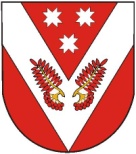 РОССИЙ ФЕДЕРАЦИЙМАРИЙ ЭЛ РЕСПУБЛИКЫСЕСОВЕТСКИЙ МУНИЦИПАЛ РАЙОНЫН УШНУР ЯЛ КУНДЕМАДМИНИСТРАЦИЙЖЕРОССИЙ ФЕДЕРАЦИЙМАРИЙ ЭЛ РЕСПУБЛИКЫСЕСОВЕТСКИЙ МУНИЦИПАЛ РАЙОНЫН УШНУР ЯЛ КУНДЕМАДМИНИСТРАЦИЙЖЕРОССИЙСКАЯ ФЕДЕРАЦИЯРЕСПУБЛИКА МАРИЙ ЭЛСОВЕТСКИЙ МУНИЦИПАЛЬНЫЙ РАЙОН ВЕРХ-УШНУРСКАЯСЕЛЬСКАЯ АДМИНИСТРАЦИЯРОССИЙСКАЯ ФЕДЕРАЦИЯРЕСПУБЛИКА МАРИЙ ЭЛСОВЕТСКИЙ МУНИЦИПАЛЬНЫЙ РАЙОН ВЕРХ-УШНУРСКАЯСЕЛЬСКАЯ АДМИНИСТРАЦИЯПУНЧАЛПУНЧАЛПОСТАНОВЛЕНИЕПОСТАНОВЛЕНИЕ